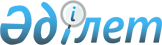 О создании Республиканского государственного казенного предприятия "Республиканский научно-практический Центр медико-социальных проблем наркомании" Агентства Республики Казахстан по делам здравоохраненияПостановление Правительства Республики Казахстан от 14 декабря 2000 года N 1845.
      Во исполнение Указа Президента Республики Казахстан от 16 мая 2000 года N 395 U000395_ "О Государственной программе борьбы с наркоманией и наркобизнесом в Республике Казахстан на 2000-2001 годы" Правительство Республики Казахстан постановляет: 
      1. Создать Республиканское государственное казенное предприятие "Республиканский научно-практический Центр медико-социальных проблем наркомании" Агентства Республики Казахстан по делам здравоохранения (далее - Центр). 
      2. Определить органом государственного управления Центром, а также органом, осуществляющим по отношению к нему функции субъекта права государственной собственности, Агентство Республики Казахстан по делам здравоохранения. 
      3. Определить основным предметом деятельности Центра осуществление профилактики злоупотребления наркотиками, лечение и реабилитация наркозависимых лиц, научный мониторинг, сбор и анализ данных о злоупотреблениях наркотиками. 
      4. Агентству Республики Казахстан по делам здравоохранения в установленном законодательством Республики Казахстан порядке: 
      1) утвердить Устав Центра и обеспечить его государственную регистрацию в органах юстиции; 
      2) принять иные меры, вытекающие из настоящего постановления. 
      5. Акиму Павлодарской области в установленном законодательством Республики Казахстан Z952335_ порядке рассмотреть вопрос о выделении помещения для размещения Центра. 
      6. Комитету государственного имущества и приватизации Министерства финансов Республики Казахстан в установленном законодательством Республики Казахстан порядке совместно с акимом Павлодарской области осуществить необходимые организационные мероприятия по приему-передаче помещения из коммунальной собственности Павлодарской области в республиканскую собственность для размещения Центра. 
      7. Внести в некоторые решения Правительства Республики Казахстан следующие дополнения: 
      1) утратил силу постановлением Правительства РК от 05.08.2013 № 796;


      2) в постановление Правительства Республики Казахстан от 3 декабря 1999 года N 1852 P991852_ "Вопросы Агентства Республики Казахстан по делам здравоохранения" (САПП Республики Казахстан, 1999 г., N 53, ст. 527): 
      Перечень организаций, находящихся в ведении Агентства Республики Казахстан по делам здравоохранения, утвержденный указанным постановлением: 
      "Раздел 2. Государственные предприятия" дополнить строкой, порядковый номер 66, следующего содержания: 
      "66. Республиканский научно-практический Центр медико-социальных проблем наркомании". 
      Сноска. Пункт 7 с изменением, внесенным постановлением Правительства РК от 05.08.2013 № 796.


      8. Настоящее постановление вступает в силу со дня подписания. 
					© 2012. РГП на ПХВ «Институт законодательства и правовой информации Республики Казахстан» Министерства юстиции Республики Казахстан
				
Премьер-Министр  
Республики Казахстан  